Bansilal Ramnath Agarwal Charitable Trust’sVishwakarma Institute of Technology, Pune-37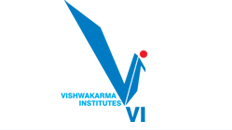 (An Autonomous Institute affiliated to Savitribai Phule Pune University)NOTE: VI/Calsoft Scholarship/2019-20/121			    Date: 3rd October  2019IMPORTANT NOTICESubject :   CALSOFT SCHOLARSHIP PROGRAM	All UG students of Computer Engineering are hereby inform that “Calsoft” invited application from academically strong students who are in need of financial assistance to complete their basic degree in Engineering.  Students should have received admissions on the basis of merit only (i.e. through Centralized Admission Process), B. Tech. course in Computer Engineering.	We are enclosing herewith the following documents received from Calsoft :-Brochure.Application Form.Eligibility Criteria.Interested and eligible candidates should fill the application form, take the printout of the application form, complete it and email it to csp@calsoftinc.com.  Along with the application form, the interested candidate should submit a 2 page essay on why he / she should be chosen to receive the scholarship and what he/she intends to do after completion of education. 			 					Sd/- x x x x x  								 [Prof. (Dr.) Rajesh Jalnekar]									Director  To :-The Honorable Director office, for information.Dean office, for informationThe Dean Admin, for information.Head DESH and Computer Engg.  With request to bring the contents of the notice to Computer Engg. Students.5         Systems Manager, for arrangement of uploading on institute website.